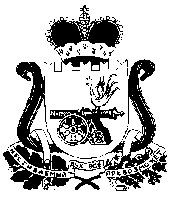 АДМИНИСТРАЦИЯ СТОДОЛИЩЕНСКОГО СЕЛЬСКОГО ПОСЕЛЕНИЯ ПОЧИНКОВСКОГО РАЙОНА СМОЛЕНСКОЙ ОБЛАСТИРАСПОРЯЖЕНИЕот  01.02.2022                                  № 0015п.СтодолищеО мерах по предупреждению происшествий и чрезвычайных ситуаций на территории Стодолищенского сельского поселения Починковского района Смоленской области в период весеннего половодья 2022 годаВ  целях предупреждения происшествий и чрезвычайных ситуаций на территории Стодолищенского сельского поселения Починковского района Смоленской области:Запретить в период с  01.03.2022 года    по   01.05.2022 года    выезд населения на автотранспорте на лед водных объектов на территории Стодолищенского сельского поселения Починковского района Смоленской области.Специалистам Администрации    Стодолищенского        сельскогопоселения Починковского района Смоленской области:        - организовать проведение бесед с рыбаками, любителями подледного лова рыбы, о мерах безопасности на льду;- в период весеннего половодья организовать обследования гидротехнических сооружений, ливневых, канализационных, сточных труб, защиту водозаборов и обвалование очистных сооружений; - принять меры по их очистке, ремонту, дополнительному укреплению;- вести постоянное наблюдение за состоянием гидротехнических сооружений;- принять необходимые меры по соблюдению инженерно-технических, организационных, противоэпидемических и дезинфицирующих мер при эксплуатации систем водоснабжения и канализования, провести подготовку аварийных служб по устранению аварий на водопроводных, канализационных сетях;- руководителям сельскохозяйственных объектов – привести в надлежащее санитарное состояние скотомогильники, навозохранилища, склады пестицидов и минеральных удобрений;- принять меры  по обеспечению населения водой гарантированного качества, благоустройство территорий.2. Контроль за исполнением настоящего распоряжения оставляю за собой.Глава  муниципального образованияСтодолищенского сельского поселенияПочинковского района Смоленской области                                    Л.В. Зиновьева